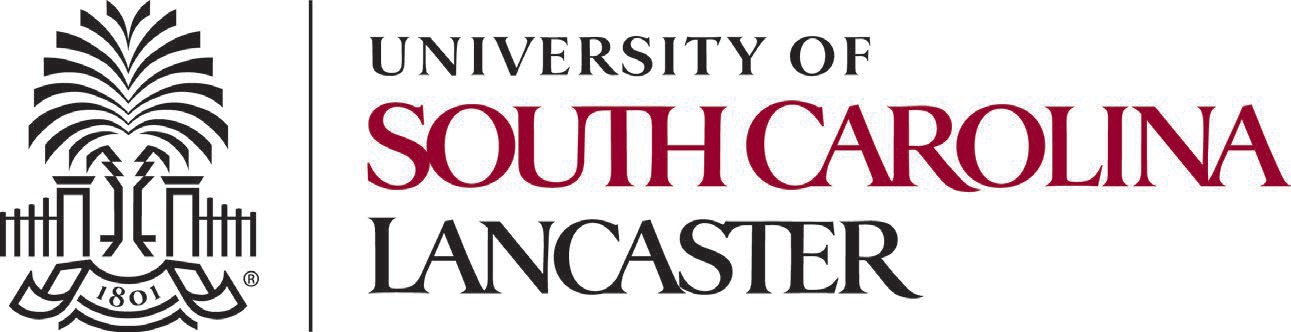 Faculty Organization Membership (2023-2024)PROFESSORBohanak, Noni (emeritus)Bundrick, ChristopherCai, LiCampbell, StevenCriswell, StephenCurrence, Jerry (emeritus)Golonka, AnnetteHolland, KateKingkade, HowardLawrence, NicholasLekan, ToddObi-Johnson, BettieSellhorst, SarahVan Hall, RichardASSOCIATE PROFESSORAlhaddad, ShemsiBerry, MarybethBurke, FernandaCoe, MarkCruise, SusanEasley, ElizabethFreeman, RebeccaHolt, JasonJenkins, ErnestLawrence, DanaLawrence, PatrickNeal, AngelaPate, LeighPenuel, SuzanneRichardson, KimRoberts, DavidScarlett, ToddScott, AnnSeipel, PeterTaylor-Driggers, BrittanyYingst, AndyASSISTANT PROFESSORAghasafari, SaharAustell, ConnorGerald, AmyLemhouse, McKenzieNooe, EvanSwails, NahidYarosh, JerrodINACTIVE DUE TO ADMINISTRATIVE SERVICEWalter CollinsM. Ron CoxLisa HammondSENIOR INSTRUCTORSCastiglia, JillCatledge, CourtneyCovington, KimberlyEmanuel, StanHassell, DarrisPangburn, AllanParker, PhillipSherrill, MikeWolochwianski, TaniaINSTRUCTORSBrown, DwayneGarane, GaraneJudge, ChrisRutledge, JohnHeinemann-Priest, ClaudiaLewis, PernellLewis, TamikaMazzullo, SueNewton, BrandonRowell, DeborahTaylor, Suzette